МБОУ "Пирово-Городищенская оош"ПРОЕКТ"Корзинка с цветами"                                         Выполнили: учащиеся 1 класса.                                    Руководитель: Зубанова Л.А.2013 г.ПРОЕКТ " Корзинка с цветами"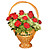 Цель проекта: воспитание любви к природе, бережного отношения к ней.Задачи проекта:-осваивать приемы работы с бумагой;-самостоятельно планировать, контролировать и корректировать свою деятельность при выполнении изделий.-развивать умение работать в группе.Участники проекта: учащиеся 1 класса.Время реализации проекта: краткосрочный.Вид проекта: творческий, групповой.Ведущая деятельность: творческая.Форма продуктов проектной деятельности:Групповая и индивидуальная работа "корзинка сцветами".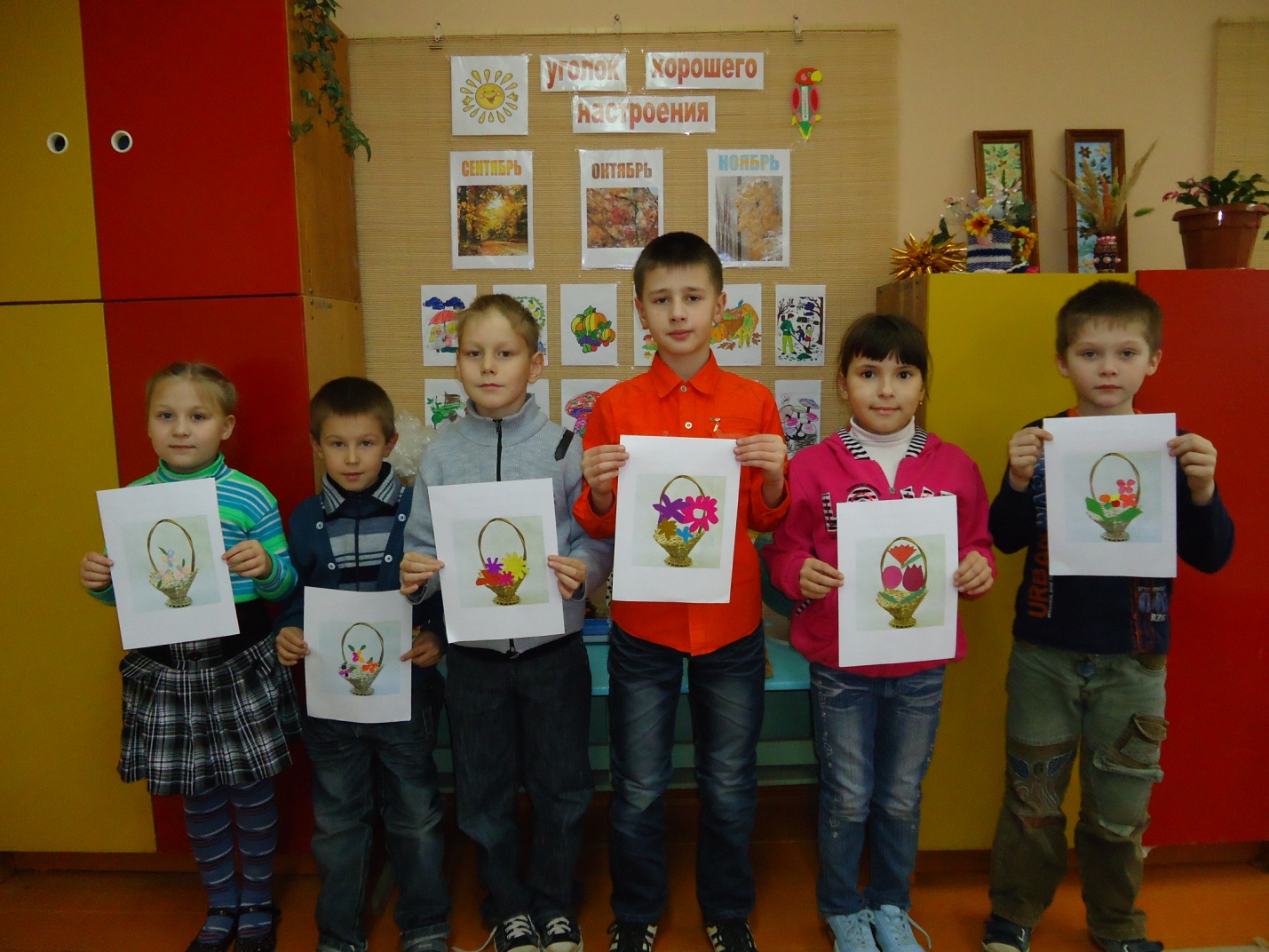 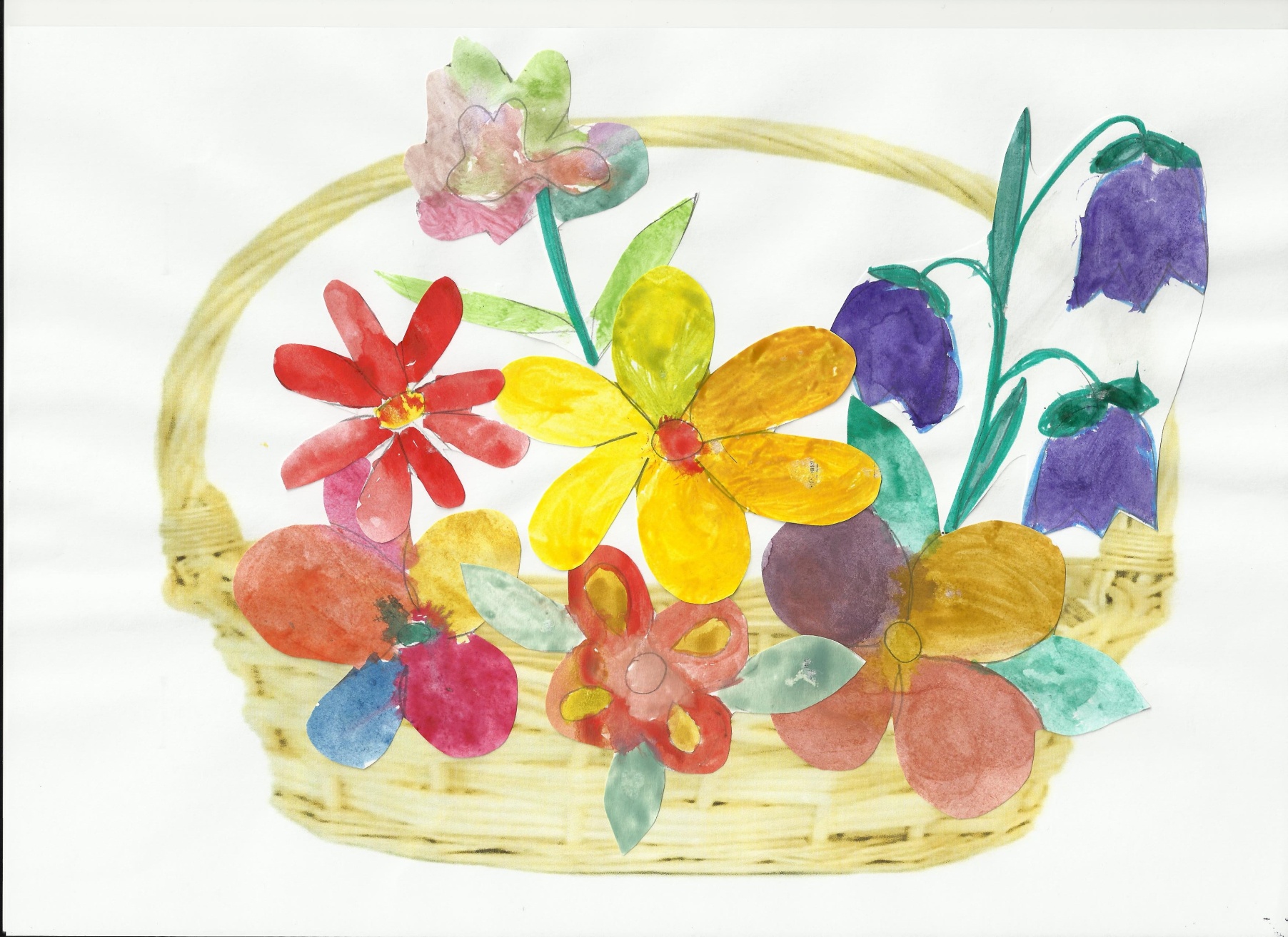 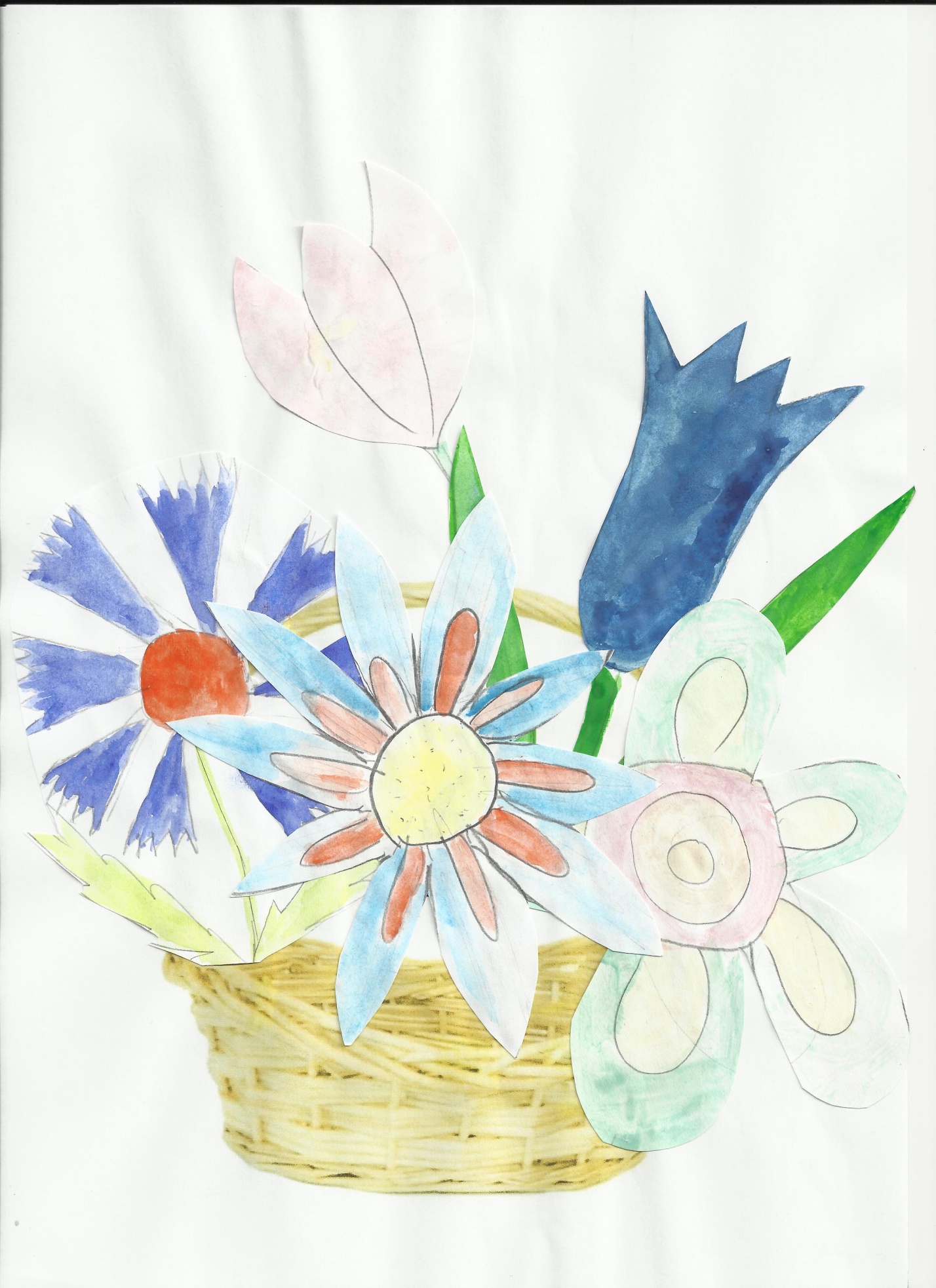 НазваниеНазваниеНазваниеНазваниеНазваниеНазваниеНазваниеНазваниеЭтапы, их срокиКонечный продуктДействияДействияролиНеобходимые материалыИсточники информацииПривлечение добровольных помощниковЭтапы, их срокиКонечный продуктВ школеВне школыролиНеобходимые материалыИсточники информацииПривлечение добровольных помощниковКраткосрочный Корзинка с цветамиКорзинка с цветамиРассказ о любимом цветкефлористКраски, цветная бумагаУчитель, родителиРодители и другие члены семьи